§2174.  Illegal dealing in premiums; excess charges for insurance1.   No person shall knowingly collect any sum as premium or charge for insurance, which insurance is not then provided or is not in due course to be provided, subject to acceptance of the risk by the insurer, by an insurance policy issued by an insurer as authorized by this Title.[PL 1969, c. 132, §1 (NEW).]2.   No person shall willfully collect as premium or charge for insurance any sum in excess of the premium or charge applicable to such insurance, and as specified in the policy, in accordance with the applicable classifications and rates as filed with and approved by the superintendent; or, in cases where classifications, premiums, or rates are not required by this Title to be so filed and approved, such premiums and charges shall not be in excess of those specified in the policy and as fixed by the insurer. This provision shall not be deemed to prohibit the charging and collection, by surplus lines brokers licensed under chapter 19, of the amount of applicable state and federal taxes and nominal service charge to cover communication expenses, in addition to the premium required by the insurer. This provision shall not be deemed to prohibit the charging and collection, by a life insurer, of amounts actually to be expended for medical examination of an applicant for life insurance or for reinstatement of a life insurance policy.[PL 1973, c. 585, §12 (AMD).]SECTION HISTORYPL 1969, c. 132, §1 (NEW). PL 1973, c. 585, §12 (AMD). The State of Maine claims a copyright in its codified statutes. If you intend to republish this material, we require that you include the following disclaimer in your publication:All copyrights and other rights to statutory text are reserved by the State of Maine. The text included in this publication reflects changes made through the First Regular and First Special Session of the 131st Maine Legislature and is current through November 1. 2023
                    . The text is subject to change without notice. It is a version that has not been officially certified by the Secretary of State. Refer to the Maine Revised Statutes Annotated and supplements for certified text.
                The Office of the Revisor of Statutes also requests that you send us one copy of any statutory publication you may produce. Our goal is not to restrict publishing activity, but to keep track of who is publishing what, to identify any needless duplication and to preserve the State's copyright rights.PLEASE NOTE: The Revisor's Office cannot perform research for or provide legal advice or interpretation of Maine law to the public. If you need legal assistance, please contact a qualified attorney.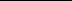 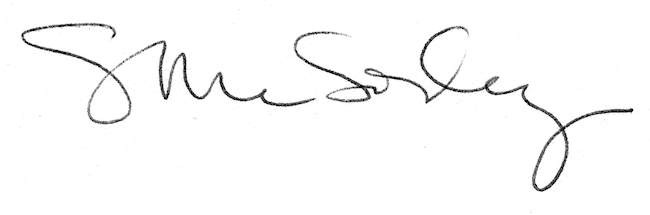 